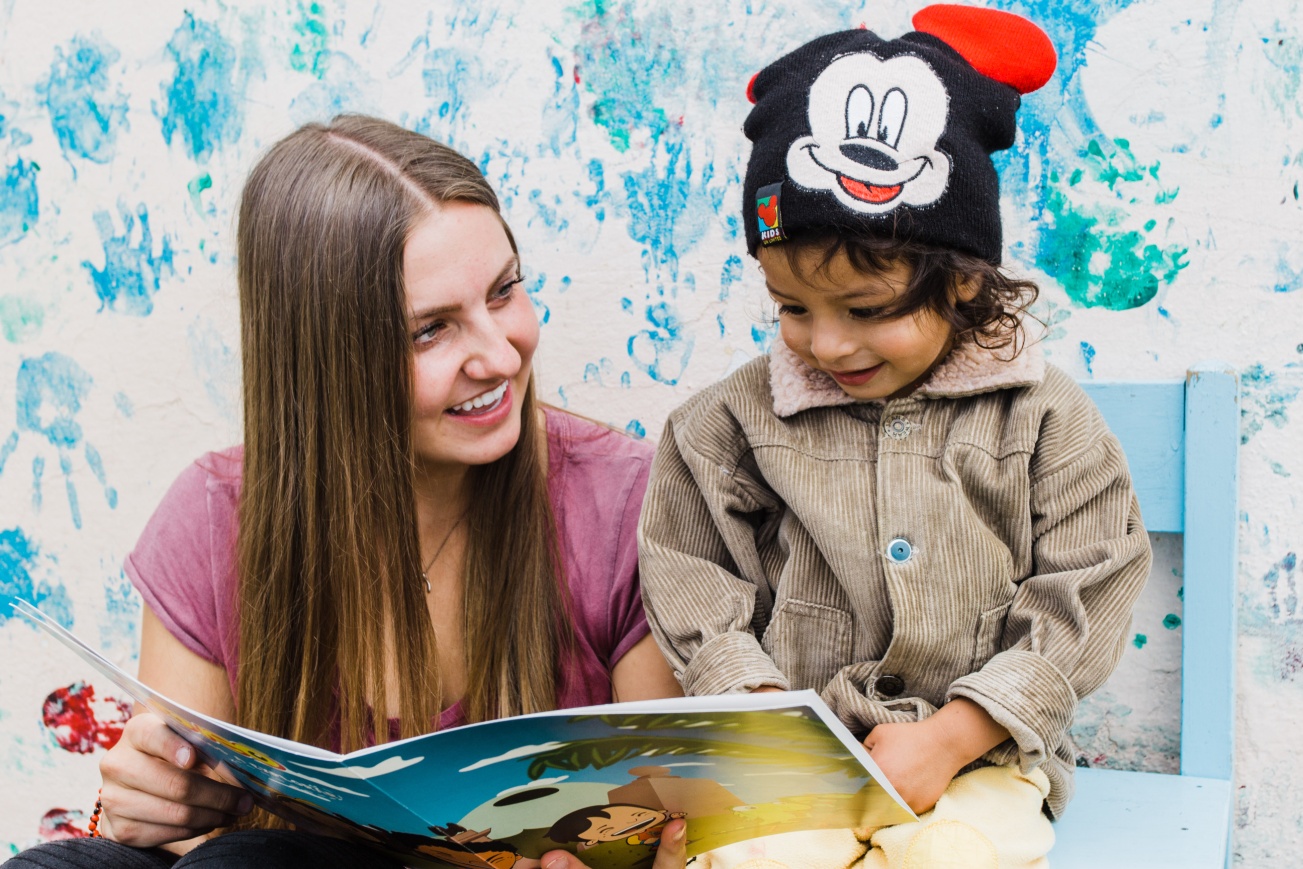 Orphanage Support Services Organization (OSSO) is a 501(c)3 non-profit based out of Rexburg, Idaho.Since its founding, OSSO has provided hundreds of volunteer opportunities for individuals, groups, and families to travel and help orphans around the world.OSSO provides one-on-one care to orphans, monetary and material donations to orphanages, and unique travel adventures for volunteers.Make a difference and volunteer with OSSO! Find our more at www.OrphanageSupport.org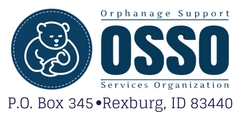 